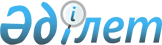 Об установлении квоты рабочих мест для инвалидов по Железинскому району
					
			Утративший силу
			
			
		
					Постановление акимата Железинского района Павлодарской области от 20 декабря 2016 года № 290/12. Зарегистрировано Департаментом юстиции Павлодарской области 5 января 2017 года № 5318. Утратило силу постановлением акимата Железинского района Павлодарской области от 29 ноября 2021 года № 360/11 (вводится в действие со дня его первого официального опубликования)
      Сноска. Утратило силу постановлением акимата Железинского района Павлодарской области от 29.11.2021 № 360/11 (вводится в действие со дня его первого официального опубликования).
      В соответствии с подпунктом 1) статьи 31 Закона Республики Казахстан от 13 апреля 2005 года "О социальной защите инвалидов в Республике Казахстан", подпунктом 6) статьи 9 Закона Республики Казахстан от 6 апреля 2016 года "О занятости населения", Правилами квотирования рабочих мест для инвалидов, утвержденными Приказом Министра здравоохранения и социального развития Республики Казахстан от 13 июня 2016 года № 498, акимат Железинского района ПОСТАНОВЛЯЕТ:
      1. Установить квоту рабочих мест для инвалидов по Железинскому району организациям, без учета рабочих мест на тяжелых работах, работах с вредными, опасными условиями труда, со списочной численностью работников:
      от пятидесяти до ста человек – в размере двух процентов списочной численности работников;
      от ста одного до двухсот пятидесяти человек – в размере трех процентов списочной численности работников;
      свыше двухсот пятидесяти одного человека – в размере четырех процентов списочной численности работников, согласно приложению.
      2. Контроль за исполнением настоящего постановления возложить на заместителя акима района Кималиденова К.Б.
      3. Настоящее постановление вводится в действие по истечении десяти календарных дней после дня его первого официального опубликования. Квота рабочих мест для инвалидов по Железинскому району
					© 2012. РГП на ПХВ «Институт законодательства и правовой информации Республики Казахстан» Министерства юстиции Республики Казахстан
				
      Аким района

К. Абушахманов
Приложение
к постановлению акимата
Железинского района
от "20" декабря 2016 года
№ 290/12
№
Наименование организации
Списочная численность работников (человек)
Размер квоты (% от списочной численности работников)
Количество рабочих мест для инвалидов (единиц)
1
Государственное учреждение "Енбекшинская общеобразовательная средняя школа Железинского района"
53
2
1
2
Государственное учреждение "Общеобразовательная средняя школа им. Ч.Валиханова Железинского района"
56
2
1
3
Государственное учреждение "Железинская общеобразовательная средняя школа №1"
95
2
2
4
Государственное учреждение "Прииртышская общеобразовательная школа имени Т.П. Праслова Железинского района"
69
2
1
5
Государственное учреждение "Общеобразовательная средняя школа села Жаңа жұлдыз Железинского района"
73
2
1